Topic/Skill Definition/TipsExample1. CoordinatesWritten in pairs. The first term is the x-coordinate (movement across). The second term is the y-coordinate (movement up or down)A: (4,7)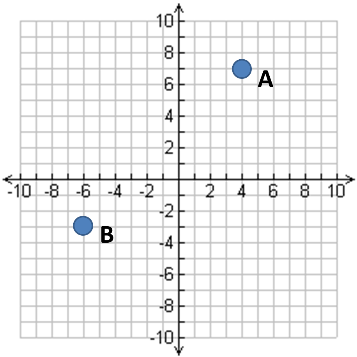 B: (-6,-3)2. Midpoint of a LineMethod 1: add the x coordinates and divide by 2, add the y coordinates and divide by 2Method 2: Sketch the line and find the values half way between the two x and two y values. Find the midpoint between (2,1) and (6,9) and So, the midpoint is (4,5)3. Linear GraphStraight line graph.The general equation of a linear graph iswhere  is the gradient and  is the y-intercept.The equation of a linear graph can contain an x-term, a y-term and a number.Example:Other examples: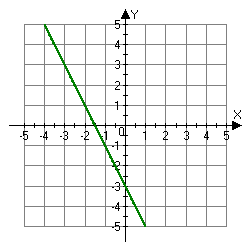 4. Plotting Linear GraphsMethod 1: Table of ValuesConstruct a table of values to calculate coordinates.Method 2: Gradient-Intercept Method (use when the equation is in the form )1. Plots the y-intercept2. Using the gradient, plot a second point.3. Draw a line through the two points plotted.Method 3: Cover-Up Method (use when the equation is in the form )1. Cover the  term and solve the resulting equation. Plot this on the 2. Cover the  term and solve the resulting equation. Plot this on the 3. Draw a line through the two points plotted.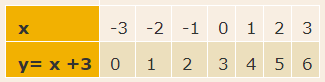 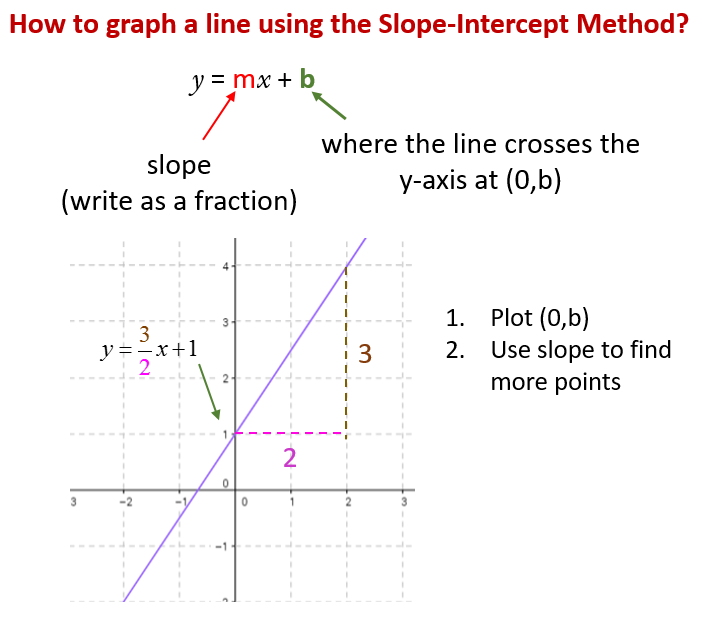 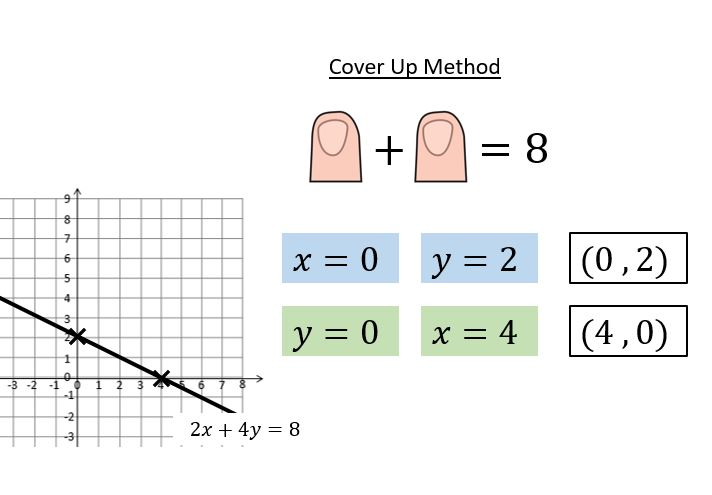 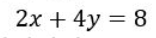 5. GradientThe gradient of a line is how steep it is.Gradient =  The gradient can be positive (sloping upwards) or negative (sloping downwards)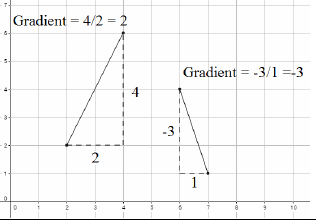 6. Finding the Equation of a Line given a point and a gradientSubstitute in the gradient (m) and point (x,y) in to the equation  and solve for c.Find the equation of the line with gradient 4 passing through (2,7).7. Finding the Equation of a Line given two pointsUse the two points to calculate the gradient. Then repeat the method above using the gradient and either of the points.Find the equation of the line passing through (6,11) and (2,3)8. Parallel LinesIf two lines are parallel, they will have the same gradient. The value of m will be the same for both lines.Are the lines  and  parallel?Answer:Rearrange the second equation in to the form Since the two gradients are equal (3), the lines are parallel.Topic/Skill Definition/TipsExample1. Real Life GraphsGraphs that are supposed to model some real-life situation.The actual meaning of the values depends on the labels and units on each axis.The gradient might have a contextual meaning.The y-intercept might have a contextual meaning.The area under the graph might have a contextual meaning.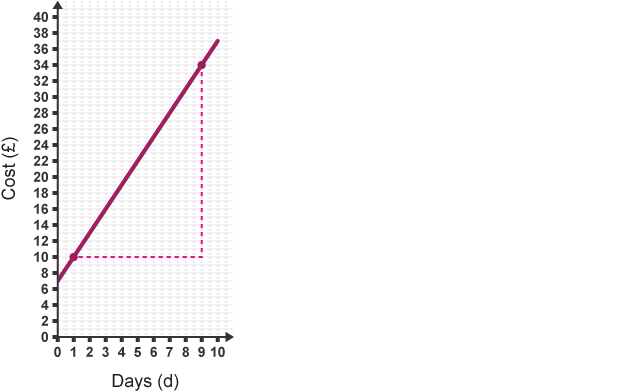 A graph showing the cost of hiring a ladder for various numbers of days.The gradient shows the cost per day. It costs £3/day to hire the ladder.The y-intercept shows the additional cost/deposit/fixed charge (something not linked to how long the ladder is hired for). The additional cost is £7.2. Conversion GraphA line graph to convert one unit to another.Can be used to convert units (eg. miles and kilometres) or currencies ($ and £)Find the value you know on one axis, read up/across to the conversion line and read the equivalent value from the other axis.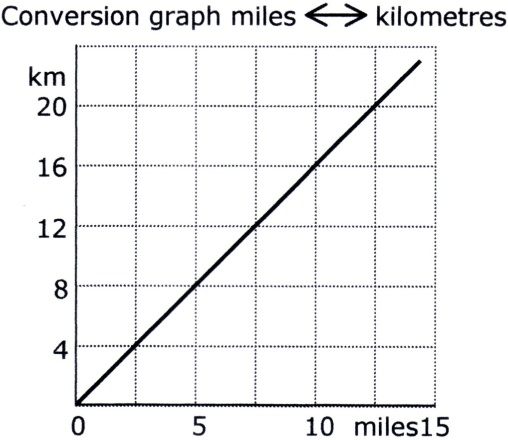 3. Depth of Water in ContainersGraphs can be used to show how the depth of water changes as different shaped containers are filled with water at a constant rate.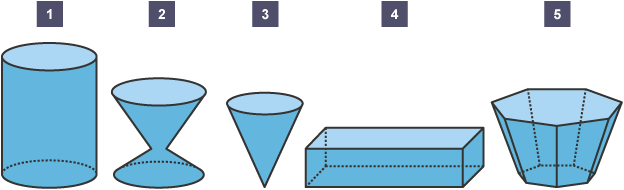 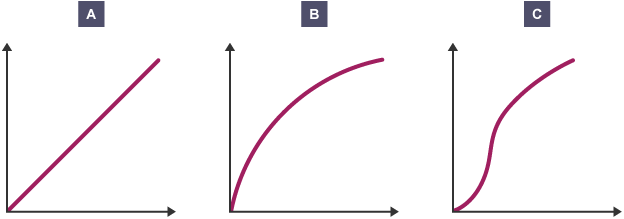 